~Kids Menu ~Pretzel & Cheese - House-made soft pretzel, and cheese sauce – 13 (V available)Kids Hummus & VeggiesHouse-made Hummus, Carrots, Celery, Radish, Cucumber, (GF, V) Add Pita Bread for an up-chargeGrilled Cheese – Sourdough Bread, Provolone Cheese, with Fries- 14 Sub Fresh Fruit, add 2 (V available)Mac & Cheese – Half portion of our Mac & Cheese - 9Add Protein for an up-charge (GF, V available)Kids Burger – Plain and Dry, house-made beef burger on a brioche or pretzel bun, served with Fries - 17Add Cheese or Toppings for an up-charge(Vegan Patty or Beyond Patty available) (GF, V available)Fish & Chips - 3 pieces of cod in a tempura batter, served with Fries- 18Chicken Strips - 3 pieces of Breaded Chicken, Fries- 18Kids Bowl – Rice, seasonal vegetables with choice of Sauce; Pesto, Alfredo, or Marinara, and Protein; Chicken, Tofu, or Shrimp - 18 Add Steak, Salmon, Vegan Patty for an up-chargeKids PastaNoodles; Pappardelle, Macaroni or Spelt GrainSauce; Pesto, Alfredo, or Marinara, Protein; Chicken, Tofu, or Shrimp - 18 Add Steak, Salmon, Vegan Patty for an up-charge (GF, V available)Sandwich & Cup of SoupGrilled Cheese and Soup of the Day - 16make it Seafood Chowder add - 2~ Kids Sides ~Fries – 7  Garden Veggie Salad - 6 (GF, V) - Caesar Salad – 8 Soup of The Day - 7 cup or 11 bowl - Seafood Chowder - 9 cup or 13 bowl~ Drinks ~ Coke, Diet Coke, Sprite - 4 Lemonade, Root Beer, Orange Cream – 5  Shirley Temple – 6	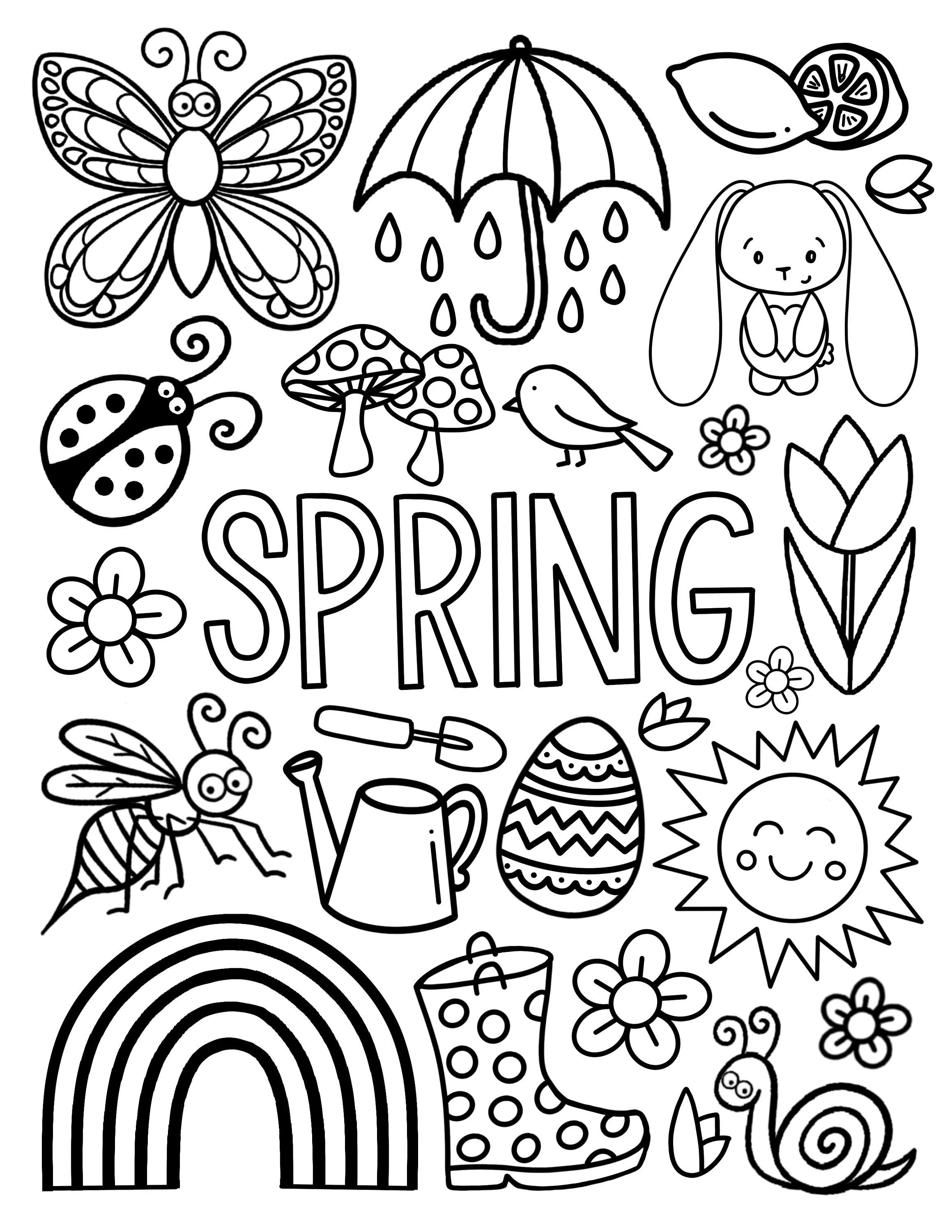 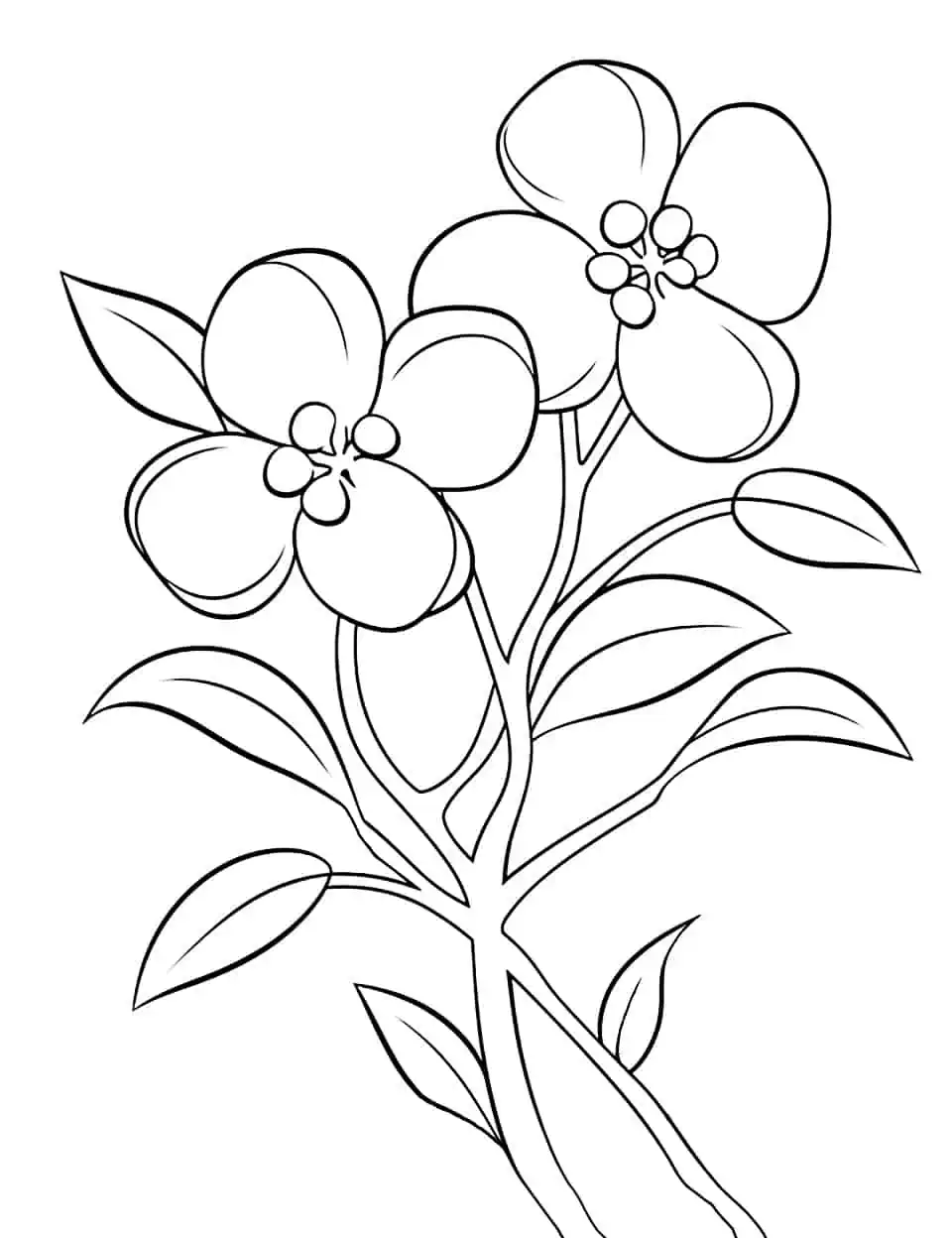 